Paxon SAS Driver Education Class 2018-2019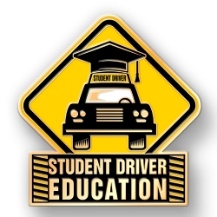 The class will meet for 5 weeks on Tuesdays and Thursdays at Paxon SAS from 4:00-6:30 p.m. at Paxon SAS and 5 Saturdays 3:00-5:30 p.m. @ Andrew Jackson High School 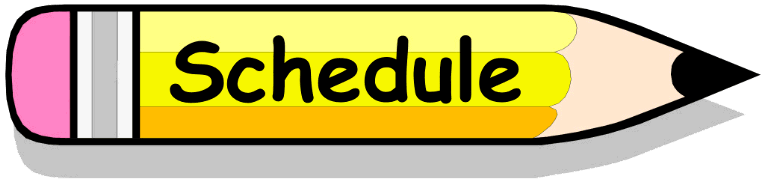 Available Sessions: Session 4:  April 9, 11, 13, 16, 18, 23, 25, 27, 30, May 2, 4, 7, 9, 11, 14, 16, 18 To sign up: Pay $160Check, cash or certified funds Provide Last 5 of social security number  Complete the paperwork in the Holmes Learning Center (Media Center) Provide a copy of student’s Learners Permit (if applicable)Come to Paxon’s cafeteria 3:00-4:00 p.m. or the Holmes Learning Center (Media Center) Monday-Friday 4:00 -6:00 p.m. for more information, a schedule, or to sign up for a class. For more information: Call or e-mail Teresa Smith at (904) 635-1124 smitht2@duvalschools.org Summer Driver Education Schedule Available Sessions: CLASS TIMES   7:30 AM  -  3:00 PMSESSION I      JUNE 10, 11, 12, 13, 17, 18SESSION II     JUNE 19, 20, 24, 25, 26, 27SESSION III    JULY 1, 2, 3, 8, 9, 10 SESSION IV    JULY 11, 15, 16, 17, 18, 22To sign up: Pay $160Check, cash or certified funds Provide Last 5 of social security number  Complete the paperwork in the Holmes Learning Center (Media Center) Provide a copy of student’s Learners Permit (if applicable)Come to Paxon’s cafeteria 3:00-4:00 p.m. or the Holmes Learning Center (Media Center) Monday-Friday 4:00 -6:00 p.m. for more information, a schedule, or to sign up for a class. Classes fill up quickly so stop by today! For more information: Call or e-mail Teresa Smith at (904) 635-1124 smitht2@duvalschools.org 